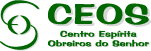 CEOS – 30/09/2014 – YvonneBEM-AVENTURANÇAS	Irmãos em Cristo Jesus, sejam todos louvados pelo trabalho de reconstrução de novos caminhos.	Agradeço humildemente como serva ainda inoperante da Seara. Digo-lhes, sim, que ainda me falta a lhaneza consagradora de almas enobrecidas pelo trabalho contínuo.	Admiro e afirmo que é possível, sim, aos jovens denodados servidores sejam os baluartes de uma nova era. A dor ainda espreita o planeta Terra. Programações telúricas que poderiam ter sido evitadas farão despertar as massas, que adormecidas ainda no TER, programam lágrimas pelo desamor e o desejo de supremacia.	Até quando, irmãos? O homem sendo o lobo do próprio homem? Aplacando o sofrimento que se espalha pelo mundo, pela intransigência e despotismo, o bondoso Dr. Bezerra de Menezes nos convida à reflexão.	- A dor é a escolha? 	Meditem meus diletos irmãos. Sob a égide do Divino Pastor todos são convidados a aprender e servir. Felizes os que despertarem do ócio da comodidade a ofertar as mãos para apascentar as almas aflitas, aconchegando-as na palavra da esperança.	Felizes os que não desanimarem diante as hecatombes e não se propuserem à vindita no revide insano. Felizes os que mesmo atemorizados não se contentam apenas em ouvir a divulgação das dores, mas se propõem a amenizá-las.	Felizes os que se colocarem a serviço do Meigo Pastor como ovelhas mansas do rebanho do Evangelho e plasmarem um novo amanha para as mentes em desalinho. Felizes os que chamados para servir, compreenderam a necessidade de mudança de conceitos milenários que separam, levando à descrença.	Felizes serão todos os que se aninharem na fronde da árvore do Evangelho, procurando como ave ainda implume, colher os frutos da benevolência e da beneficência para ofertar aos transeuntes cansados.	Felizes são meus filhos, por colherem nas singelas páginas desse livro o endereço do amor traçado por Jesus. Na humildade, como apagado viajante em busca de acolhimento na mansão dos afortunados aprendizes da colmeia de amor que o trabalho na Seara propicia.	Sejam todos louvados a serviço da renovação como aprendizes eternos do Evangelho de Jesus. Muito obrigada. Em meu nome e do dedicado amigo Antonio, a nossa eterna gratidão.					Yvonne  Mensagem recebida pela médium Miltes Apparecida Soares de Carvalho Bonna: no CEOS – Centro Espírita Obreiros do Senhor - SBC.